г. УссурийскВ соответствии с Бюджетным кодексом Российской Федерации, Федеральным законом Российской Федерации от 06 октября 2003 года
№ 131-ФЗ «Об общих принципах организации местного самоуправления 
в Российской Федерации», Федеральным законом Российской Федерации 
от 31 марта 1999 года № 69-ФЗ «О газоснабжении в Российской 
Федерации», Федеральным законом от 23 ноября 2009 года № 261-ФЗ 
«Об энергосбережении и о повышении энергетической эффективности 
и о внесении изменений в отдельные законодательные акты Российской Федерации», Постановлением Администрации Приморского края 
от 27 декабря 2019 года № 939-па «Об утверждении государственной программы Приморского края «Энергоэффективность, развитие газоснабжения и энергетики в Приморском крае», решением Думы Уссурийского городского округа от 20 декабря 2022 года № 779-НПА 
«О бюджете Уссурийского городского округа на 2023 год и плановый период 2024 и 2025 годов», постановлением администрации Уссурийского городского округа от 31 марта 2015 года № 895-НПА «Об утверждении Порядка разработки, реализации и оценки эффективности муниципальных программ Уссурийского городского округа и о признании утратившими силу некоторых нормативных правовых актов администрации Уссурийского городского округа», с целью уточнения объемов финансирования в связи с приведением итоговой стоимости объекта в соответствии с фактическими затратами и перераспределением средств между годами реализации и видами работ ПОСТАНОВЛЯЕТ:Внести в постановление администрации Уссурийского городского округа от 16 декабря 2022 года № 3513-НПА «Об утверждении муниципальной программы «Энергоэффективность, развитие газоснабжения 
в Уссурийском городском округе» на 2023 – 2027 годы» и о признании утратившими силу постановлений администрации Уссурийского городского округа от 29 января 2018 года № 261-НПА «Об утверждении муниципальной программы «Развитие системы газоснабжения Уссурийского городского округа» на 2018-2023 годы, от 03 июля 2015 года № 1673-НПА 
«Об утверждении муниципальной программы «Энергосбережение 
и повышение энергетической эффективности Уссурийского городского округа» на 2015-2023 годы»  (далее – постановление) следующие изменения:в муниципальной программе «Энергоэффективность, развитие газоснабжения в Уссурийском городском округе» на 2023-2027 годы, утвержденной постановлением (далее – Программа):а) в Паспорте Программы:раздел «Объем бюджетных ассигнований муниципальной программы 
(с расшифровкой по годам и источникам финансирования) изложить
в следующей редакции:б) Приложение № 2 «Перечень мероприятий муниципальной программы «Энергоэффективность, развитие газоснабжения в Уссурийском городском округе» на 2023-2027 годы» к Программе изложить в новой редакции (прилагается);в) Приложение № 3 «Финансовое обеспечение муниципальной программы «Энергоэффективность, развитие газоснабжения в Уссурийском городском округе» на 2023-2027 годы» к Программе изложить в новой редакции (прилагается).Управлению культуры администрации Уссурийского городского округа (Тесленко) опубликовать настоящее постановление в средствах массовой информации.Управлению делами аппарата администрации Уссурийского городского округа (Болтенко) разместить настоящее постановление
на официальном сайте администрации Уссурийского городского округа.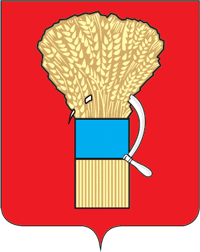 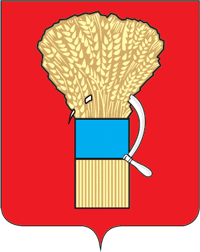 АДМИНИСТРАЦИЯУССУРИЙСКОГО ГОРОДСКОГО ОКРУГАПРИМОРСКОГО КРАЯПОСТАНОВЛЕНИЕАДМИНИСТРАЦИЯУССУРИЙСКОГО ГОРОДСКОГО ОКРУГАПРИМОРСКОГО КРАЯПОСТАНОВЛЕНИЕАДМИНИСТРАЦИЯУССУРИЙСКОГО ГОРОДСКОГО ОКРУГАПРИМОРСКОГО КРАЯПОСТАНОВЛЕНИЕ№ Объем бюджетных ассигнований муниципальной программы (с расшифровкой по годам и источникам финансирования)Общий объем бюджетных ассигнований, планируемых на выполнение мероприятий муниципальной программы, составляет – 3 262 999,08  тыс. рублей, в том числе:средства краевого бюджета – 775 058,50 тыс. рублей:2023 год – 724 699,58 тыс. рублей;2024 год – 50 358,92 тыс. рублей;2025 год – 0,00 тыс. рублей;2026 год – 0,00 тыс. рублей;2027 год – 0,00 тыс. рублей;прогнозная оценка привлекаемых средств краевого бюджета – 1 475 714,48 тыс. рублей:2023 год – 0,00 тыс. рублей;2024 год – 850 335,97 тыс. рублей;2025 год – 625 378,51 тыс. рублей;2026 год – 0,00 тыс. рублей;2027 год – 0,00 тыс. рублей;средств местного бюджета – 21 587,79 тыс. рублей:2023 год – 11 082,39 тыс. рублей;2024 год – 5 005,40 тыс. рублей;2025 год – 2 000,00 тыс. рублей;2026 год – 2 000,00 тыс. рублей;2027 год – 1 500,00 тыс. рублей;прогнозная оценка привлекаемых средств местного бюджета – 11 900,92 тыс. рублей:2023 год – 0,00 тыс. рублей;2024 год – 6 857,55 тыс. рублей;2025 год – 5 043,37 тыс. рублей;2026 год – 0,00 тыс. рублей;2027 год – 0,00 тыс. рублей;средства внебюджетных источников – 978 737,39 тыс. рублей:2023 год – 67 867,49 тыс. рублей;2024 год – 247 365,22 тыс. рублей;2025 год – 257 926,37 тыс. рублей;2026 год – 150 325,94 тыс. рублей;2027 год – 255 252,37 тыс. рублей.Финансовое обеспечение муниципальной программы
(с расшифровкой по годам, источникам финансирования,
а также главным распорядителям бюджетных средств) представлено в Приложении № 3 к муниципальной программе